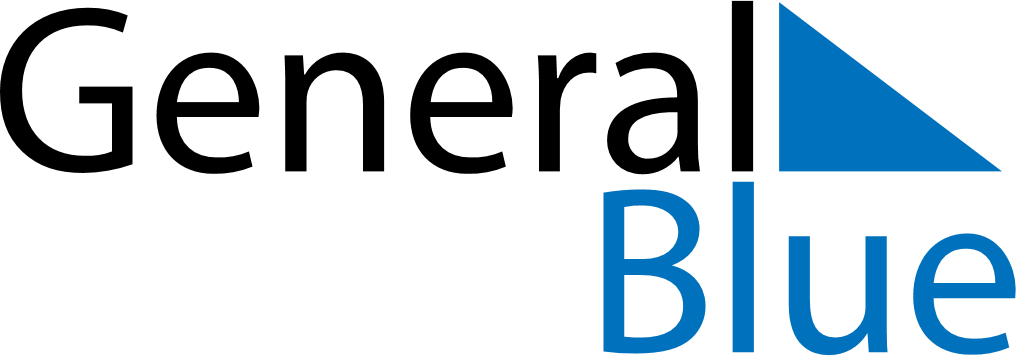 September 2024September 2024September 2024September 2024September 2024September 2024Wijhe, Overijssel, The NetherlandsWijhe, Overijssel, The NetherlandsWijhe, Overijssel, The NetherlandsWijhe, Overijssel, The NetherlandsWijhe, Overijssel, The NetherlandsWijhe, Overijssel, The NetherlandsSunday Monday Tuesday Wednesday Thursday Friday Saturday 1 2 3 4 5 6 7 Sunrise: 6:46 AM Sunset: 8:24 PM Daylight: 13 hours and 37 minutes. Sunrise: 6:48 AM Sunset: 8:21 PM Daylight: 13 hours and 33 minutes. Sunrise: 6:50 AM Sunset: 8:19 PM Daylight: 13 hours and 29 minutes. Sunrise: 6:51 AM Sunset: 8:17 PM Daylight: 13 hours and 25 minutes. Sunrise: 6:53 AM Sunset: 8:14 PM Daylight: 13 hours and 21 minutes. Sunrise: 6:55 AM Sunset: 8:12 PM Daylight: 13 hours and 17 minutes. Sunrise: 6:56 AM Sunset: 8:10 PM Daylight: 13 hours and 13 minutes. 8 9 10 11 12 13 14 Sunrise: 6:58 AM Sunset: 8:07 PM Daylight: 13 hours and 9 minutes. Sunrise: 7:00 AM Sunset: 8:05 PM Daylight: 13 hours and 5 minutes. Sunrise: 7:01 AM Sunset: 8:03 PM Daylight: 13 hours and 1 minute. Sunrise: 7:03 AM Sunset: 8:00 PM Daylight: 12 hours and 57 minutes. Sunrise: 7:05 AM Sunset: 7:58 PM Daylight: 12 hours and 53 minutes. Sunrise: 7:06 AM Sunset: 7:56 PM Daylight: 12 hours and 49 minutes. Sunrise: 7:08 AM Sunset: 7:53 PM Daylight: 12 hours and 45 minutes. 15 16 17 18 19 20 21 Sunrise: 7:10 AM Sunset: 7:51 PM Daylight: 12 hours and 41 minutes. Sunrise: 7:11 AM Sunset: 7:48 PM Daylight: 12 hours and 37 minutes. Sunrise: 7:13 AM Sunset: 7:46 PM Daylight: 12 hours and 33 minutes. Sunrise: 7:15 AM Sunset: 7:44 PM Daylight: 12 hours and 29 minutes. Sunrise: 7:16 AM Sunset: 7:41 PM Daylight: 12 hours and 25 minutes. Sunrise: 7:18 AM Sunset: 7:39 PM Daylight: 12 hours and 21 minutes. Sunrise: 7:20 AM Sunset: 7:37 PM Daylight: 12 hours and 17 minutes. 22 23 24 25 26 27 28 Sunrise: 7:21 AM Sunset: 7:34 PM Daylight: 12 hours and 13 minutes. Sunrise: 7:23 AM Sunset: 7:32 PM Daylight: 12 hours and 9 minutes. Sunrise: 7:25 AM Sunset: 7:29 PM Daylight: 12 hours and 4 minutes. Sunrise: 7:26 AM Sunset: 7:27 PM Daylight: 12 hours and 0 minutes. Sunrise: 7:28 AM Sunset: 7:25 PM Daylight: 11 hours and 56 minutes. Sunrise: 7:30 AM Sunset: 7:22 PM Daylight: 11 hours and 52 minutes. Sunrise: 7:31 AM Sunset: 7:20 PM Daylight: 11 hours and 48 minutes. 29 30 Sunrise: 7:33 AM Sunset: 7:18 PM Daylight: 11 hours and 44 minutes. Sunrise: 7:35 AM Sunset: 7:15 PM Daylight: 11 hours and 40 minutes. 